10 Chwefror 2021	10th February 2021 Hysbysir bod cyfarfod misol o’r	Notice is hereby given that a monthlyCyngor i’w gynnal nos Fercher Ionawr 17	meeting of the Council is convened for Wednesday am 6.30yn fel cyfarfod zoom ar lein.	February 17th at 6.30pm as an online zoom meeting.AGENDA	AGENDA1.	Ymddiheuriadau am Absenoldeb.	1.	Apologies for Absence.2.	Datgelu Buddianau.	2.	Declaration of Interest.3.	I ystyried materion plismona.	3.	To consider policing matters.4.	Cadarnhau Cofnodion. 	4.	Confirmation of Minutes. 		Cyfarfod Pwyllgor Personel 22 Hydref 		Personnel Committee Meeting 22nd October 	Cyfarfod y Cyngor 20 Ionawr.		Council Meeting 20th January.	Cyfarfod Pwyllgor Personel 9 Chwefror 		Personnel Committee Meeting 9th February 	Cyfarfod y Cyngor 9 Chwefror.		Council Meeting 9th February.	Cyfarfod Pwyllgor Personel 15 Chwefror 		Personnel Committee Meeting 15th February5.	Adroddiadau Cyllid.	5.	Financial Reports. 	a) Cysoni cyfrif y banc		a) Bank Reconciliation	b) Adroddiad ar incwm a wariant		b) Report on Income & Expenditure	c) Adroddiad ar wariant yn erbyn y gyllideb		c) Report on Expenditure against Budget		6.	I dderbyn adroddiad oddiwrth y Swyddog Datblygu	6.	To receive a report from the Community Development 	Cymunedol. 		Officer. 7.	Derbyn adroddiad ar datblygiadau yn Parc Y Tymbl. 	7.	To receive a report on the Tumble Park development.8.	Cael y wybodaeth ddiweddaraf am ddatblygiadau 	8.	To receive an update on developments by the 		gan Grŵp yr Amgylchedd.		Environment Group.9.	I dderbyn adroddiad oddiwrth y Swyddog	9.	To receive a report from the Operations Manager.	Gweithrediadau.10.	Derbyn gohebiaeth.	10.	To receive correspondence.			11. Neuadd y Tymbl	11.	Tumble Hall 	(a) Ceisiadau am weithredoedd trwyddedig; 		(a) Applications for licensable activity;	(b) Adroddiad ar gweithgareddau yn y Neuadd;		(b) Report on activities at Tumble Hall;12.	Derbyn adroddiadau’r Cynghorwyr Sir yn	12.	To receive written County Councillors’ Reports.	ysgrifenedig.13.	I dderbyn cwestiynau ar fusnes y Cyngor.	13.	To receive questions on the business of the Council.		D R Davies		D R Davies 	Clerc		ClerkCyngor Cymuned Llannon Community CouncilCyngor Cymuned Llannon Community CouncilCyngor Cymuned Llannon Community CouncilClerc/ ClerkMr David DaviesCwmffrwd FarmGlanammanCarmarthenshireSA18 2DZ07971 026 493david@ccllannon.org.uk 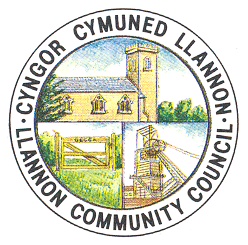 SCC/Trysorydd RFO/TreasurerMr Chris BowkettTumble HallHeol y NeuaddTumbleCarmarthenshireSA14 6HRweb-site    www.ccllannon.org.uk   - wefanweb-site    www.ccllannon.org.uk   - wefanweb-site    www.ccllannon.org.uk   - wefan